2022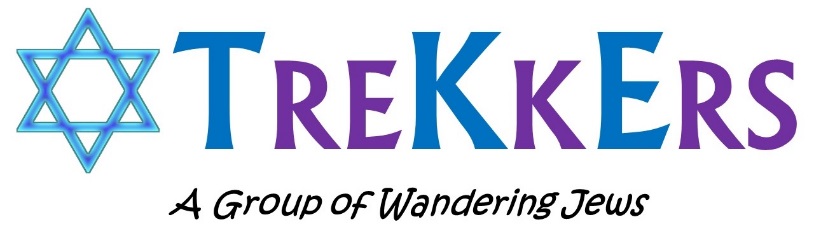  HIKING DATESAll start times at 9:00 amDateLocationNotes & Links2022 HikesSaturday 1/15/2022Gold Branch Parking fee or annual pass neededhttp://www.atlantatrails.com/hiking-trails/hiking-the-gold-branch-trail-at-the-chattahoochee-river/Sunday 2/20/2022Indian Seats(NO dogs allowed)50 minute drivehttps://www.atlantatrails.com/hiking-trails/hiking-the-indian-seats-trail-at-sawnee-mountain-preserve-near-atlanta/ Saturday 3/19/2022Pine Log Trail45 minute drive https://www.atlantatrails.com/hiking-trails/pine-log-creek-trail-and-quarry/ Saturday 4/16/2022Cheatham Hillhttps://www.atlantatrails.com/hiking-trails/cheatham-hill-kolb-farm-loop-trail/Saturday 5/21/2022NEWLittle Mulberry50 minute drivehttps://www.atlantatrails.com/atlanta-running-walking-trails/little-mulberry-park/ Saturday 6/18/2022Sweetwater Creek30+ minute drive$5 parking feehttps://www.atlantatrails.com/hiking-trails/trails-along-whitewater-and-ruins-hiking-sweetwater-creek/ Saturday 7/16/2022Hyde Park trailshttps://www.cobbcounty.org/parks/events/hyde-farm-tourhttps://www.atlantatrails.com/hiking-trails/johnson-ferry-trail/https://www.crnra.vip/wp-content/uploads/2019/05/Johnson-Ferry-North.pdfSaturday 8/20/2022West PalisadesParking fee or annual pass neededhttps://www.atlantatrails.com/atlanta-hiking-trails/west-palisades-trails-chattahoochee-river-at-akers-drive/Saturday 9/17/2022Vickory CreekParking fee or annual pass neededhttps://www.atlantatrails.com/hiking-trails/roswell-mill-vickery-creek-trail/Saturday 10/15/2022Cochran Shoals – parking feehttp://www.atlantatrails.com/hiking-trails/cochran-shoals-to-sope-creek-hiking-the-chattahoochee-river/Saturday 11/19/2022Iron Hill at Red Top Mountain30+ minute drive$5 parking feehttps://www.atlantatrails.com/hiking-trails/hiking-iron-hill-red-top-mountain-lake-allatoona/Saturday 12/18/2022Gold Branch Parking fee or annual pass neededhttp://www.atlantatrails.com/hiking-trails/hiking-the-gold-branch-trail-at-the-chattahoochee-river/